CORTES DE TRÁFICO POR ASFALTADOEl próximo martes y miércoles 28 y 29 de mayo está previsto el asfaltado de la C/ Clavel según plano adjunto.Por tal motivo a partir de las 08:00 horas del martes que se prevé comenzarán los trabajos en la zona se producirán cortes y alteraciones de tráfico en la zona. (es posible, pues la maquinaria viene de asfaltar en la Estación y San Rafael que la fecha y hora de comienzo y fin del asfaltado de la C/ Clavel pueda variar, informaremos de ello).Desde Policía Local solicitamos su colaboración a fin de minimizar las molestias por estas obras a tal fin, prevean el estacionamiento de vehículos en zonas que no se encuentren afectadas por las obras de asfaltado, (se prohibirá estacionar en toda la calle).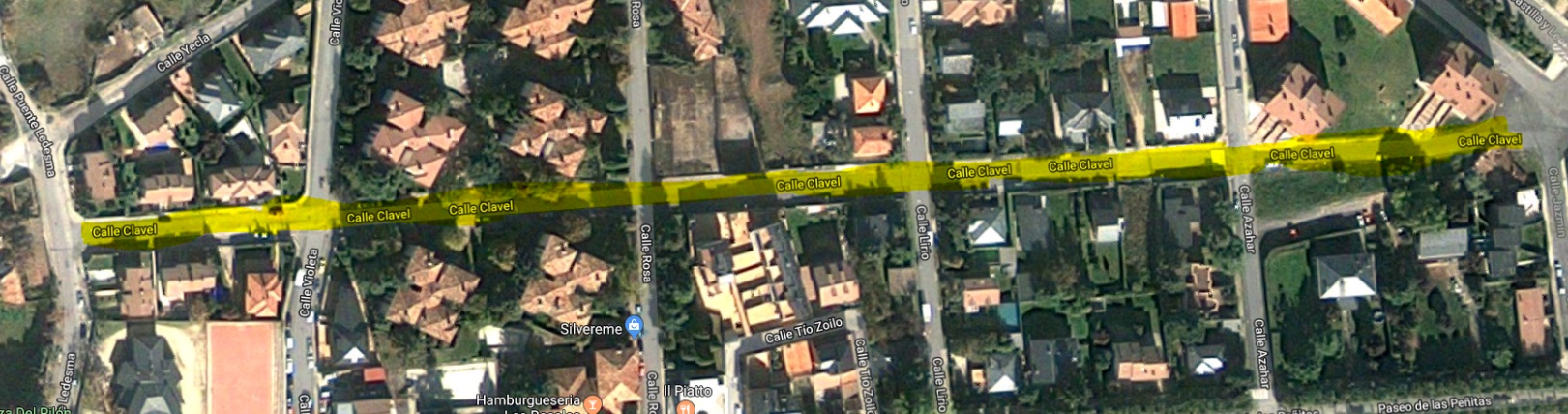 